PRIRODA I DRUŠTVO, PETAK,1.10.2021. SVI UČENICI6.NA RUŽI VJETROVA NAPIŠI SPOREDNE STRANE SVIJETA: 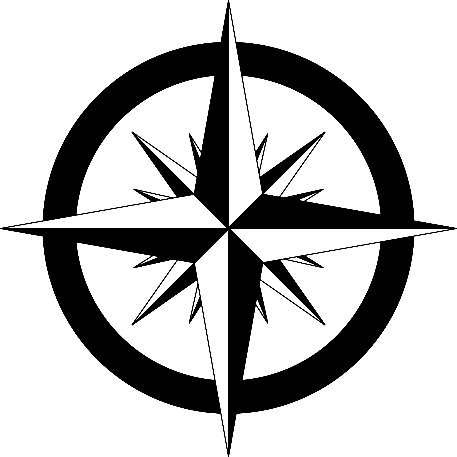 7.ORIJENTACIJA JE:A)STRANA SVIJETAB)SNALAŽENJE U PROSTORUC)PLIVANJE U VODI8. NAPIŠI U KVADRATIĆE NA KOJOJ STRANI IZLAZI ,A NA KOJOJ ZALAZI SUNCE.ZALAZAK	IZLAZAK9. OZNAČI STRANE SVIJETA PREMA GODOVIMA NA PANJU: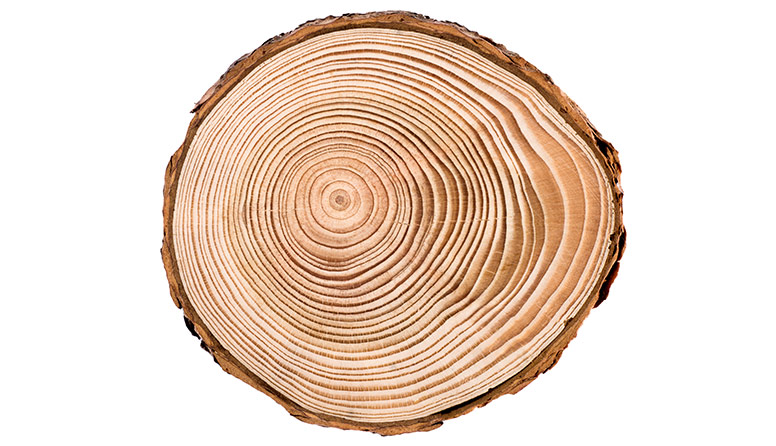 10.NACRTAJ DRVO I GRANE PREMA STRANAMA SVIJETA. NA SJEVERU SU GRANE RJEĐE, NA JUGU SU GUŠĆE.S                        	    J  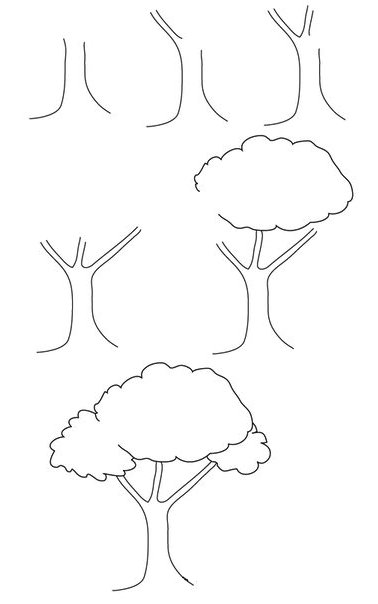 11.NA KOJOJ JE STRANI KORA DRVETA PREKRIVENA MAHOVINOM:A)JUŽNOJ         B)ZAPADNOJ        C)ISTOČNOJ       D)SJEVERNOJ